Tuesday 14th JulyI can double numbers up to 10 – Ladybird Doubles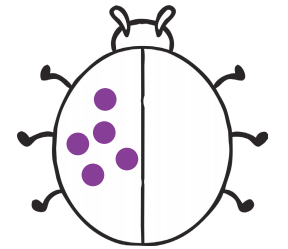 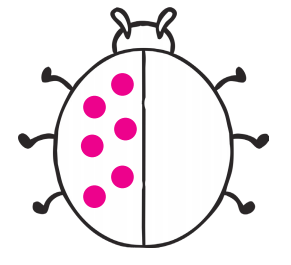 5 + 5 = _____   6     + _____ = _____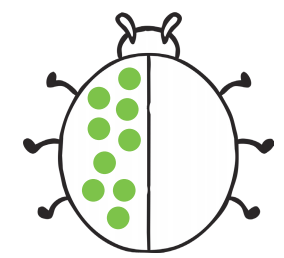 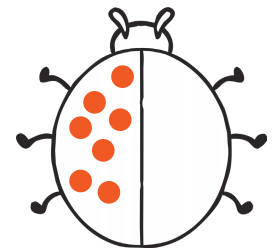    9     + _____ = _____   7     + _____ = _____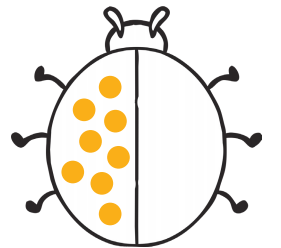 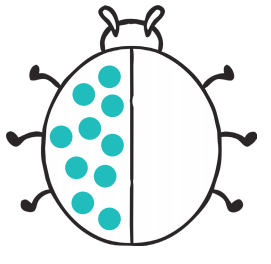          + _____ = _____         + _____ = _____